Sieger « FUN » Show 8 octobre 2018 Formulaire d’inscription  / Entry FormLe coût est de 15$ par inscription et inclut le casse-croûte du dîner ( hamburger, chips, thé/café )et  de 7$ par inscription supplémentaireJe comprends que le chien participant à cet événement sera en tout temps sous les soins et le contrôle du manieur/propriétaire.  Le soussigné, assume l’entière responsabilité des dommages ou pertes pouvant être causés par mon chien à un autre animal ou à tout équipement durant l’événement.  Le soussigné, assume également l’entière responsabilité des accidents ou des blessures pouvant être causés lors de cet événement par mon chien à quelques participants ou individus.Finalement, je décline tout droit de poursuites judiciaires contre le club organisateur, ses directeurs et membres, les propriétaires des biens physiques de l’organisation, les propriétaires des terrains et la ville où se déroule l’événement ainsi que les juges et le German Shepherd Schutzhund Club du Canada et son Conseil régional.It is understood that every dog at this event will be at all times in the care and control of the dog’s owner/handler.  It is further understood that the undersigned agrees to be fully responsible for the action of his/her dog while on the show ground.  I agree to hold the German Shepherd Schuthzund Club of Canada, Eastern Board and this Schutzhund Club, as well as their members and officers and directors and all property owners harmless for the loss or injury which may have allegedly been caused directly or indirectly to any person or thing by any act of my dog while on the show premises.  I hereby assume all responsability and liability for such claims.  I further relinquish all claims and agree to hold the German Shepherd Schuthzund Club of  and this club, as well as their members officers directors, judges and all property owners harmless for the loss or injury which may have allegedly been caused directly or indirectly to myself or my dog during the participation at this event.I agree to hold harmless the City where this event takes place, members or agents for any act committed by this dog or any other dog in my possession.Veuillez libeller votre chèque à l’ordre de: Club Schutzhund Estrie etfaire parvenir avec votre inscription à l’adresse suivante:Club Schutzhund Estrie a/s Liliane Turgeon197 chemin St-Robert,  St-Robert QC J0G 1S0Email: info@xmassheps.com      Tél.:     (450) 782-3034      (450) 808-2815Votre choix  / Your Selection   
  ( )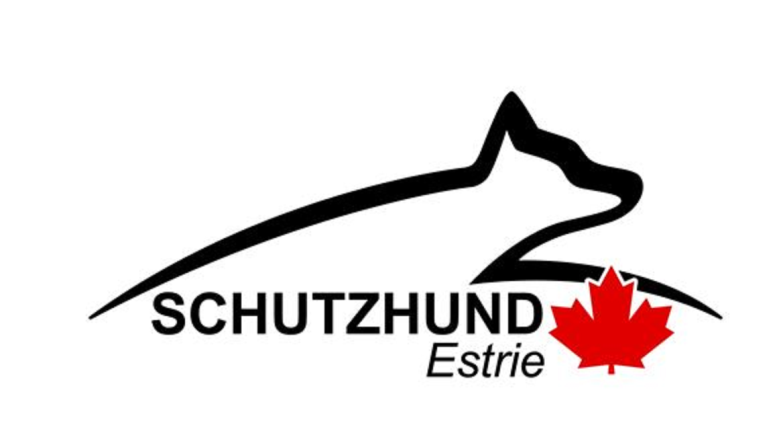 Catégorie Chiot/Puppy ClassCatégorie /
 ClassCoût / Fees3-6 mois12-18 mois6-9 mois18-24 mois9-12 mois24 mois Ouvert24 mois TravailVeteranBreed Survey Simulation	Chien /  Dog - Information:	Chien /  Dog - Information:	Chien /  Dog - Information:	Chien /  Dog - Information:	Chien /  Dog - Information:	Chien /  Dog - Information:Nom du chien / Dog Name :	Nom du chien / Dog Name :	Nom du chien / Dog Name :	Nom du chien / Dog Name :	Nom du chien / Dog Name :	Poil long / Poil court: Sex:  M:     F:  Naissance/Birthdate: Tattoo #                  Microchip # Microchip #Propriétaire / Owner          - -              Manieur / Handler       - -       Information:Propriétaire / Owner          - -              Manieur / Handler       - -       Information:Propriétaire / Owner          - -              Manieur / Handler       - -       Information:Propriétaire / Owner: GSSCC #  Exp. Date :  Adresse / Address:  Adresse / Address:  Telephone  #Manieur / Handler : GSSCC # Exp. Date :  Adresse / Address:  Adresse / Address:  Telephone  #Club affilié / Affiliated Club :Club affilié / Affiliated Club :Club affilié / Affiliated Club :Signature du propriétaire et du manieur :Date:Signature du propriétaire et du manieur :Date: